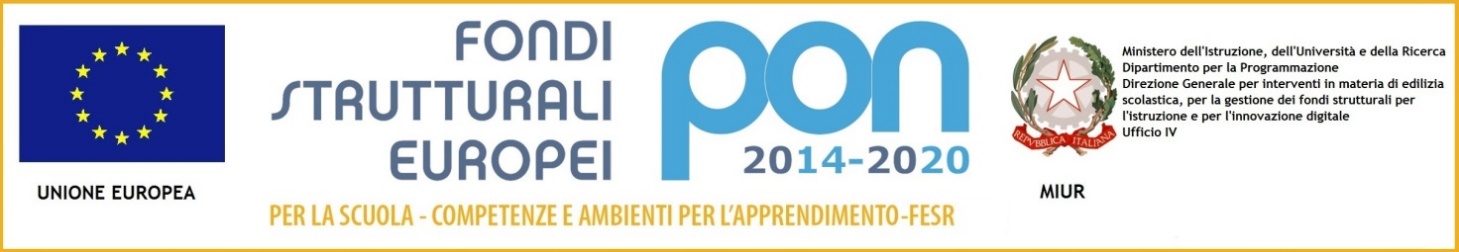 Circ.	43									             	Alle famiglieAi docentiDell’I.C. “Poliziano”Oggetto. Modalità di riammissione degli alunni ai servizi educativi/attività scolastiche per sintomatologie non riconducibili a COVID-19 (come da delibera regionale n. 1256 del 15 settembre 2020).Dalle INDICAZIONI OPERATIVE PER L’AVVIO DELLE ATTIVITÀ SCOLASTICHE E DEI SERVIZI EDUCATIVI 0-6 ANNO SCOLASTICO 2020/2021, si riporta la sezione relativa alle modalità di riammissione degli alunni ai servizi educativi/attività scolastiche per sintomatologie non riconducibili a COVID-19.Nel caso in cui l’alunno abbia una sintomatologia non riconducibile a COVID-19, il Pediatra di Famiglia (PdF)/Medico di Medicina Generale (MMG)/Medico curante/ gestirà la situazione con le modalità consuete, indicando alla famiglia o direttamente al soggetto le misure di cura, concordando, in base all'evoluzione del quadro clinico, i tempi per il rientro in comunità e rilasciando la certificazione prevista dalle normative vigenti.Si evidenzia che il Decreto del Ministero dell’Istruzione n. 80 del 03/08/2020, prevede che, ai fini della prevenzione del contagio, dopo assenza per malattia superiore a 3 giorni la riammissione nei servizi educativi per la prima infanzia/scuole dell’infanzia sarà consentita previa presentazione della idonea certificazione del PdF/MMG/Medico curante attestante l’assenza di malattie infettive o diffusive e l’idoneità al reinserimento nella comunità educativa/scolastica.Per gli alunni frequentanti le scuole primarie e secondarie, la riammissione a scuola per assenza per malattia superiore ai cinque giorni, è consentita previa presentazione di certificazione del PdF/MMG/Medico curante che attesta l'idoneità alla frequenza scolastica (art. 42, D.P.R. n. 1518 del 22/12/1967).Al fine di promuovere l’appropriato ricorso alla certificazione da parte del PdF/MMG/Medico curante ed all’esecuzione di test diagnostici, si raccomanda alle famiglie di segnalare preventivamente eventuali assenze non dovute a malattie con le modalità consuete e già operative presso le istituzioni scolastiche ed i servizi educativi. La riammissione ai servizi educativi/istituzioni scolastiche nel caso di assenze non superiori ai 3 giorni per i bambini frequentanti i servizi educativi/scuole dell’infanzia o di assenze non superiori a 5 giorni per gli alunni frequentanti le scuole primarie e secondarie, avviene previa presentazione di dichiarazione sostitutiva con la quale i genitori o tutori legali dichiarano che durante l’assenza non si sono manifestati sintomi compatibili con COVID-19.Per i sintomi compatibili con COVID-19, vale quanto già comunicato.Pertanto, in quest’ultimo caso, i genitori devono scrivere la seguente annotazione sul registro elettronico (scuola Secondaria) o sul libretto delle comunicazioni scuola-famiglia (scuola Primaria e dell’Infanzia):Il sottoscritto……………………………… (cognome e nome del genitore o di chi  fa le veci), genitore dell’alunno…………………………………………., dichiara che durante l’assenza il/la proprio/a  figlio/a:non ha manifestato sintomi compatibili con COVID-19;non ha presentato nei tre giorni precedenti, né presenta attualmente temperatura superiore ai 37.5 gradi;non si trova in stato di positività da Covid -19 né di quarantena; negli ultimi 14 giorni non ha avuto contatti stretti con soggetti risultati positivi al SARS-CoV-2 o proviene da zone a rischio;non presenta sintomi influenzali.In alternativa, possono produrre il modello stampabile allegato.Si precisa che in caso di assenze non dovute a motivi di salute ma a  impegni personali, di famiglia, visite mediche  specialistiche e quant’altro  comunicato precedentemente alla scuola,  non è necessario produrre la suddetta dichiarazione, ma solo la consueta  giustificazione.Il dirigente scolasticoAlessandro Bussotti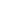 DICHIARAZIONE SOSTITUTIVA Per la  riammissione ai servizi educativi/istituzioni scolastiche nel caso di assenze non superiori ai 3 giorni per i bambini frequentanti i servizi educativi/scuole dell’infanzia o di assenze non superiori a 5 giorni per gli alunni frequentanti le scuole primarie e secondarieIl sottoscritto……………………………… ……………(cognome e nome del genitore o di chi  fa le veci), genitore dell’alunno…………………………………………., della classe …………., dichiara che durante l’assenza il/la proprio/a  figlio/a:non ha manifestato sintomi compatibili con COVID-19;non ha presentato nei tre giorni precedenti, né presenta attualmente temperatura superiore ai 37.5 gradi;non si trova in stato di positività da Covid -19 né di quarantena ;negli ultimi 14 giorni non ha avuto contatti stretti con soggetti risultati positivi al SARS-CoV-2 o proviene da zone a rischio ;non presenta sintomi influenzali.Firenze,…….(data)							Firma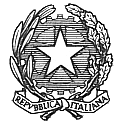 ISTITUTO COMPRENSIVO STATALE “A. POLIZIANO”Viale Morgagni n. 22 – 50134 FIRENZETel. 055/4360165 – FAX 055/433209 –C.M. FIIC85700L – C.F. 94202800481e-mail: fiic85700l@istruzione.it pec: fiic85700l@pec.istruzione.itsito http://www.icpoliziano.gov.it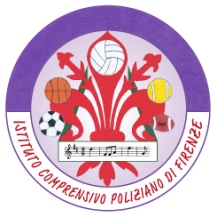 ISTITUTO COMPRENSIVO STATALE “A. POLIZIANO”Viale Morgagni n. 22 – 50134 FIRENZETel. 055/4360165 – FAX 055/433209 –C.M. FIIC85700L – C.F. 94202800481e-mail: fiic85700l@istruzione.it pec: fiic85700l@pec.istruzione.itsito http://www.icpoliziano.gov.it